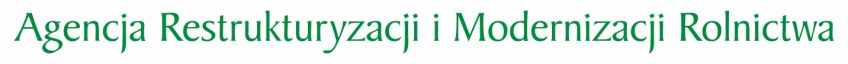 Od 27.08 do 14.09.2018r. będzie trwał nabór wniosków na refundację do 75% wydatków poniesionych przez producenta rolnego, który prowadzi gospodarstwo, w którym utrzymywane są świnie.W dniu 10.08.2018 r. Minister Rolnictwa i Rozwoju Wsi ogłosił termin naboru wniosków o udzielenie pomocy finansowej o charakterze de minimis w rolnictwie na refundację do 75% wydatków poniesionych przez producenta rolnego, który prowadzi gospodarstwo, w którym  utrzymywane są zwierzęta gospodarskie z gatunku świnia (Sus scrofa). Wnioski można składać od 27.08.2018  do 14.09.2018r.   Pomoc finansowa dotyczy wydatków poniesionych na:zakup mat dezynfekcyjnych,zakup sprzętu do wykonywania zabiegów dezynfekcyjnych, dezynsekcyjnych lub deratyzacyjnych oraz produktów biobójczych, środków dezynsekcyjnych lub deratyzacyjnych, zakup odzieży ochronnej i obuwia ochronnego, zabezpieczenie budynków, w których utrzymywane są świnie, przed dostępem zwierząt domowych. Do wniosku o udzielenie pomocy należy dołączyć: faktury lub ich kopie, rachunki wystawione zgodnie z odrębnymi przepisami lub ich kopie lub kopie umów zlecenia lub o dzieło, dotyczące poniesionych wydatków wraz z dowodami zapłaty potwierdzającymi  poniesienie tych wydatków do dnia zakończenia terminu składania wniosków w danym roku kalendarzowym,oświadczenie producenta rolnego o liczbie świń utrzymywanych w gospodarstwie,oświadczenia albo zaświadczenia dotyczące pomocy de minimis lub pomocy de minimis w rolnictwie oraz informacje niezbędne do udzielenia tej pomocy, o których mowa w art. 37 ust. 1 pkt 1 lub ust. 2 pkt 1 i 3 ustawy z dnia 30 kwietnia 2004 r. o postępowaniu w sprawach dotyczących pomocy publicznej.Wzór „Wniosku o udzielenie  pomocy finansowej o charakterze de minimis w rolnictwie na refundację do 75% wydatków poniesionych przez producenta rolnego, który prowadzi gospodarstwo, w którym  utrzymywane są zwierzęta gospodarskie z gatunku świnia (Sus scrofa)” znajduje się na stronie www.arimr.gov.pl
Wnioski o udzielenie pomocy można składać w Biurach Powiatowych Agencji właściwych ze względu na miejsce zamieszkania albo siedzibę producenta świń. Informacje szczegółowe pod adresem:  http://www.arimr.gov.pl/aktualnosci/artykuly/od-27082018-do-14092018r-bedzie-trwal-nabor-wnioskow-na-refundacje-do-75-wydatkow-ponie.htmlKierownik BP ARiMR Ostrzeszów Andrzej Manikowski